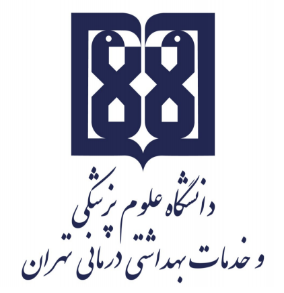 دانشگاه علوم پزشكي و خدمات بهداشتي درماني تهرانمعاونت تحقيقات و فناوری – اداره انتشارات و علم‌سنجیفرم پيش‌نهاد (PROPOSAL) انتشار کتاب تاليفی( ویرایش سال 1402)عنوان پيشنهادی کتاب (برای کتب تاليفی):عنوان فرعی/زيرعنوان: نام و نام خانوادگي مولف اصلی:			تلفن تماس: 	             	آدرس ايميل:دانشكده/مركز تحقيقاتي:           		                                                                           اسامی نويسندگان همکار همراه با وابستگی سازمانی آن‌ها:طرح پيشنهادي انتشار کتاب فوق در جلسه مورخ .............. شورای انتشارات دانشگاه مورد بررسي قرار گرفت و انتشار آن با شمارگان .... و در قالب ...... تصويب شد.محل امضاي رئیس اداره انتشارات:			قسمت دوم - خلاصه مشخـصات اصلی کتابمختصری از سابقه علمی مولف اصلی: (لطفا علاوه بر معرفی آدرس CV و يا صفحه تکميل شده ORCID خود را قرار دهيد)معرفی کتاب: (حداکثر در 3000 حرف، متنی را در معرفی کتاب شامل موضوع، جامعه هدف، موضوعات اصلی مدنظر، اهميت و ضرورت انتشار کتاب و اينکه انتشار اين کتاب چه هدفی را دنبال و تامين می‌کند تهيه و در اينجا ارائه کنيد)فهرست مندرجات (Table of Content) پيشنهادی کتاب: (لطفا عناوين فصل‌های پيشنهادی کتاب را به ترتيب درج کنيد)برآورد تقريبی تعداد صفحات کتاب (برای کتب تاليف در قطع وزیری):موضوعات اصلی (Keywords) کتاب: (حداقل 6 موضوع را به صورت کليدواژه فارسی و يا انگليسی درج کنيد)مخاطبين کتاب: (گروه مخاطب و رشته‎های تخصصی که اين کتاب جامعه هدف آن‌‌ها محسوب می‌شود با ذکر مقطع درج شود)شکل و قالب انتشار کتاب مورد درخواست: چاپی در شمارگان مشخص شده توسط شورای انتشارت				 چاپ در صورت سفارش و نياز (Print on Demand) الکترونيک برخط (Online) روی وب‌سايت اداره انتشارات و در مخزن مربوطه		 الکترونيک غيربرخط (Offline) به صورت  CDيا فايل  الکترونيک به صورت eBook در قالب Epub بر روی ابزارک‌های کتاب‌خوان		 چند‌رسانه‌ای تعاملی (Interactive Multimedia)اگر مورد يا توضيحی ديگری هست که در تصميم‌گيری برای حمايت اداره انتشارات از نشر اين کتاب تاثيرگذار و ضروری است لطفا اينجا درج کنيد:تاريخ:							امضای مولف اصلی: